  IMPORTANTE: Sempre verifique no site do TJRJ se a versão impressa do documento está atualizada.Semestre/Ano:_________Descreva, de forma clara e sucinta, as atividades desenvolvidas.Rio de Janeiro,	de	de 20Assinatura do professor-pesquisador: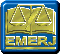 TRIBUNAL DE JUSTIÇA DO ESTADO DO RIO DE JANEIRO ESCOLA DA MAGISTRATURARELATÓRIO DE ATIVIDADES – PROFESSOR-PESQUISADORTRIBUNAL DE JUSTIÇA DO ESTADO DO RIO DE JANEIRO ESCOLA DA MAGISTRATURARELATÓRIO DE ATIVIDADES – PROFESSOR-PESQUISADORTRIBUNAL DE JUSTIÇA DO ESTADO DO RIO DE JANEIRO ESCOLA DA MAGISTRATURARELATÓRIO DE ATIVIDADES – PROFESSOR-PESQUISADORUO:            DEPDI – Departamento de Pós-Graduação em DireitoSemestre/Ano:Professor-pesquisador:e-mail:Tel/celular:Núcleo de pesquisa:Magistrado coordenador: